WINNERSWINNERSSPONSORSAgri Business of the Year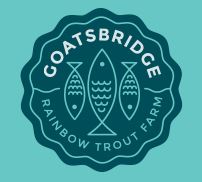 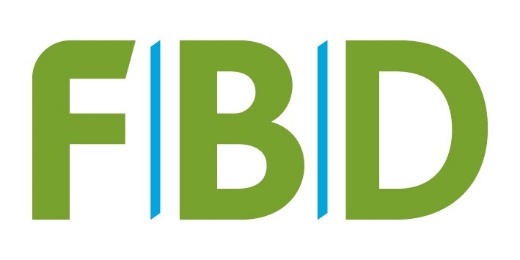 Social Enterprise of the year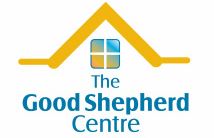 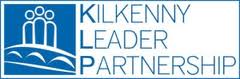 Craft Producer of the Year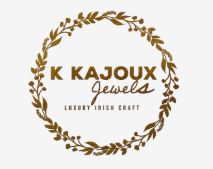 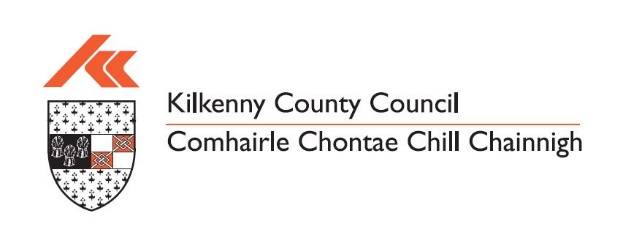 Culture / Heritage Tourism Award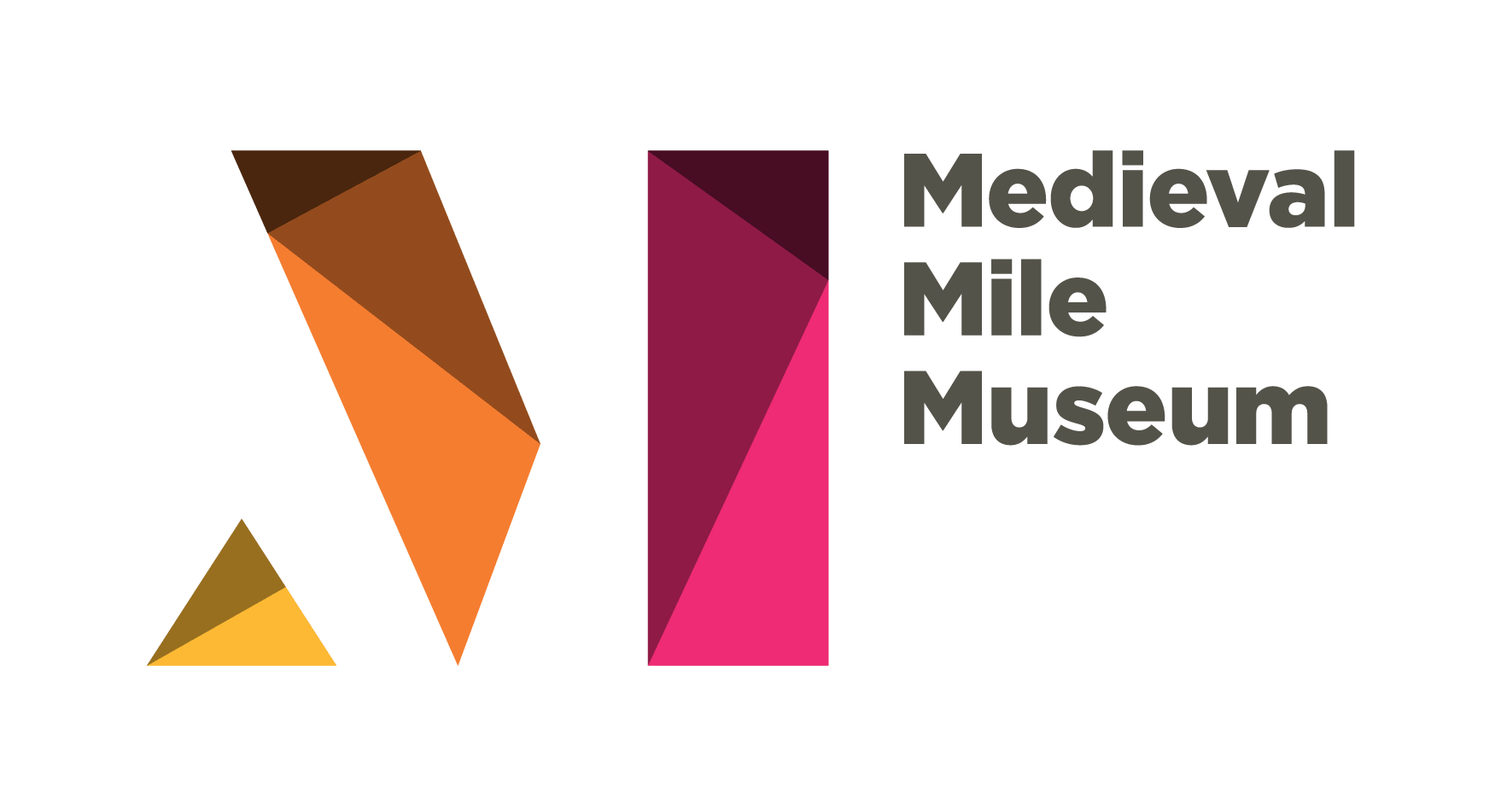 )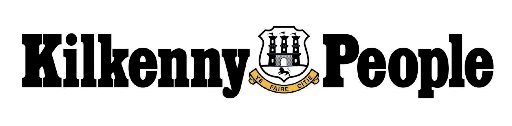 Customer Service Excellence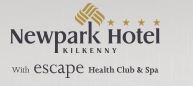 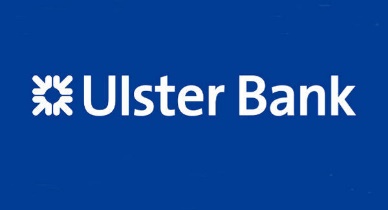 Emerging New Business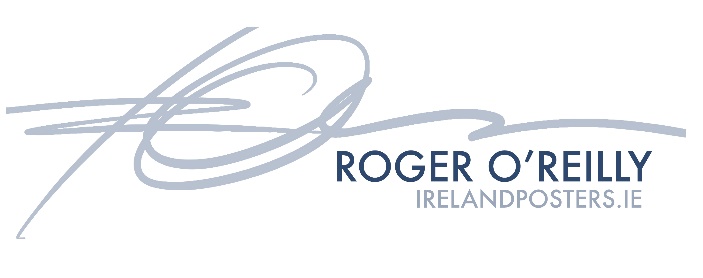 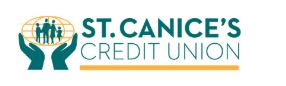 Employee of the Year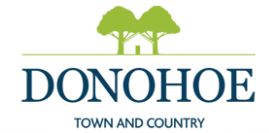 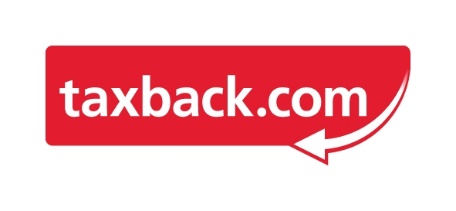 Employer of the Year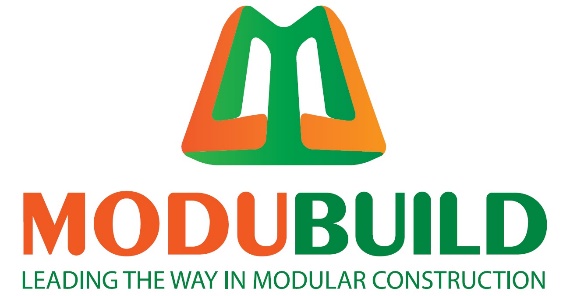 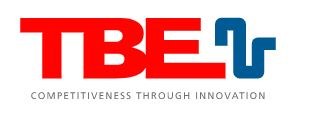 Environmental Award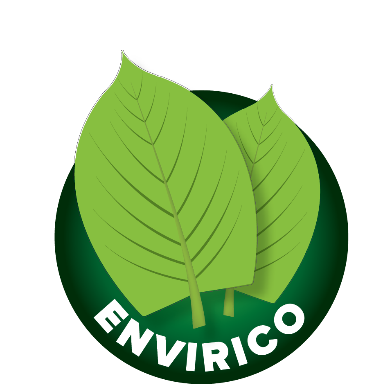 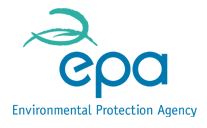 Excellence in Communications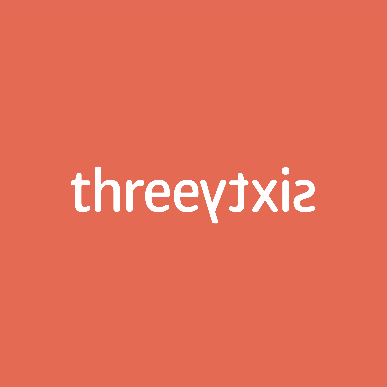 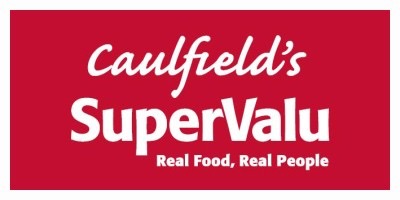 Excellence in Hospitality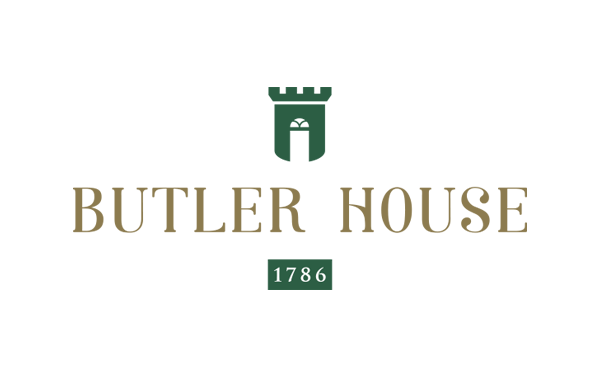 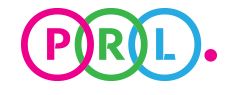 Exporter of the Year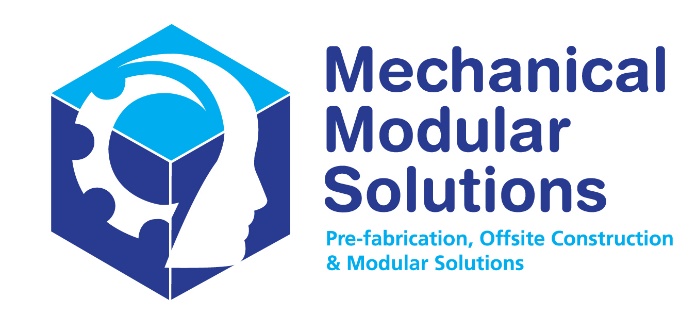 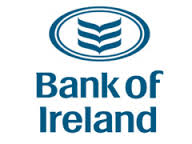 Family Business of the Year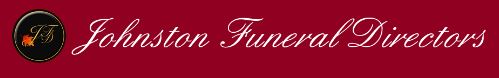 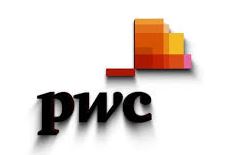 Food & Drink Producer of the Year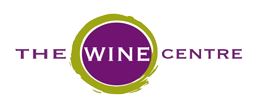 Information & Communications Technology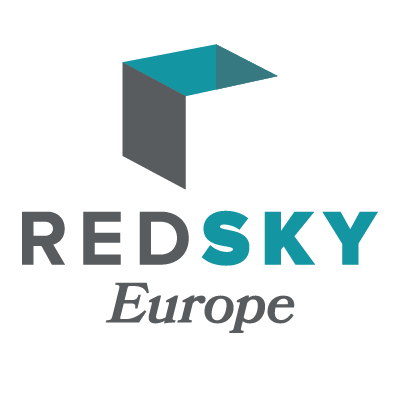 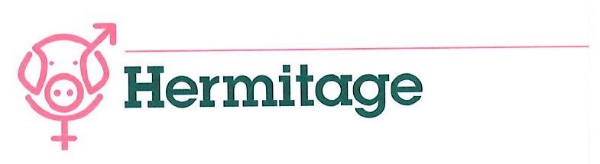 Innovation in Business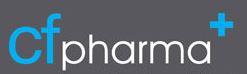 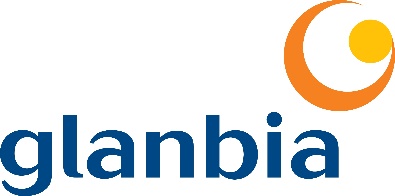 Investment in Skills, Training & Development of Staff 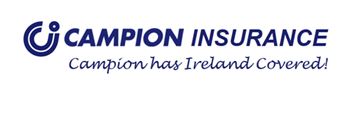 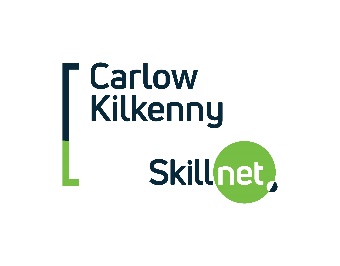 Retailer of the Year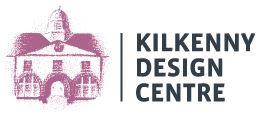 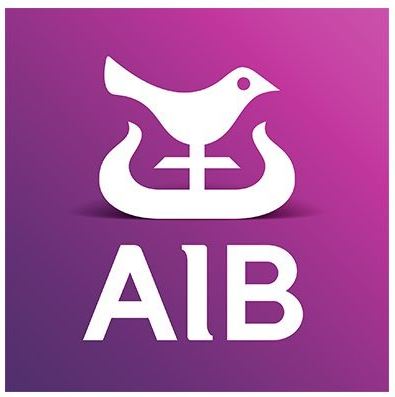 Service Provider of the Year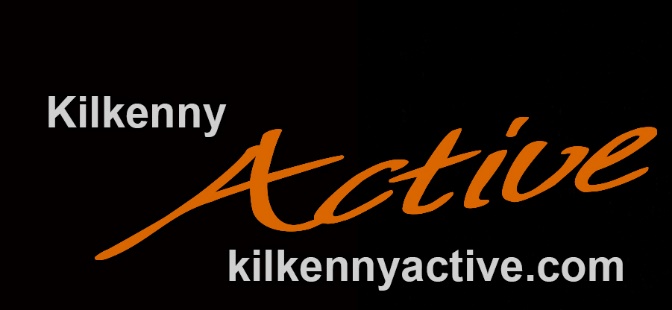 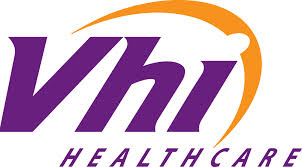 Small Business of the Year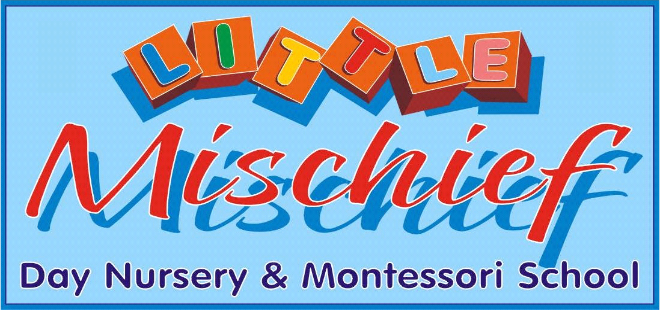 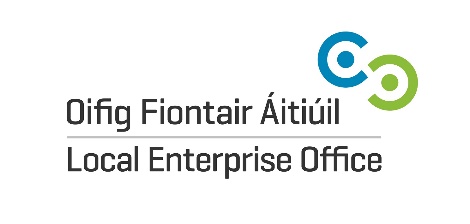 President’s AwardNicholas & Susan Mosse (Nicholas Mosse Pottery)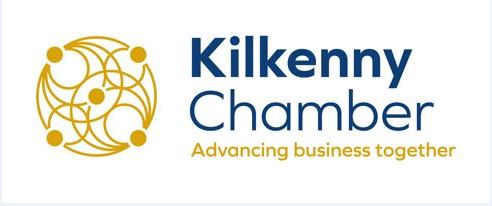 Lifetime Achievement AwardAntonio Cavaliere (Ristorante Rinuccini)Overall Business of the YearCF Pharma